Taxonomy Review 
Use the diagram below to help answer the questions.


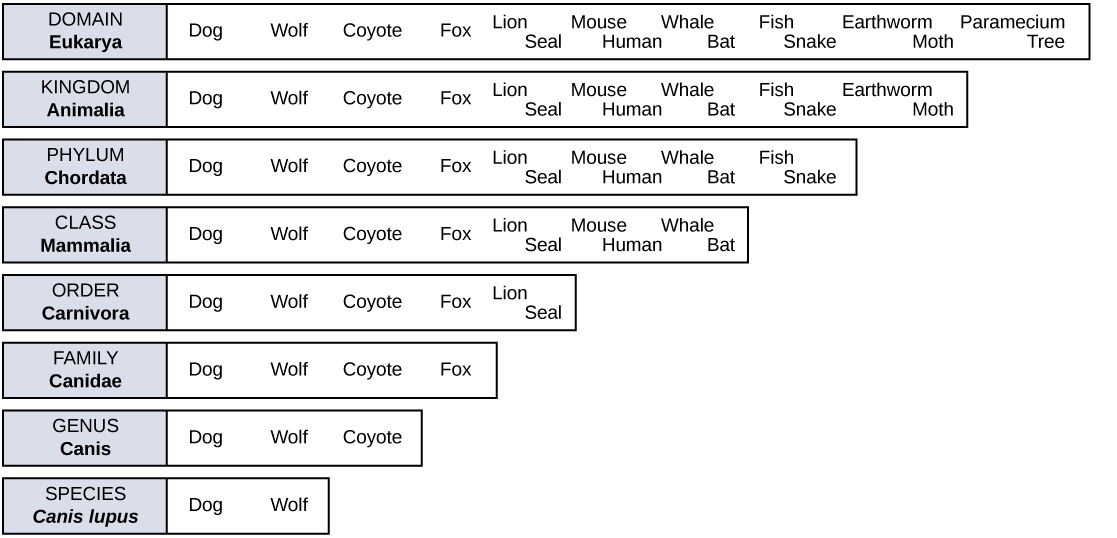 Which taxon group has the most variation in organisms? _______________________________
Which taxon group has the least variation in organisms? _______________________________
Which taxon group is the most inclusive? _______________________________
Which taxon group is the most specific? _______________________________
If two organisms belong to the same order, what other taxonomic groups must they also belong to?

_____________________________________________________________________________________________Who is more related?  The fox and the lion or the fox and the coyote?_____________________________________________________________________________________________
According to this diagram, could a dog and wolf breed and produce fertile offspring?  Why or why not?_____________________________________________________________________________________________
_____________________________________________________________________________________________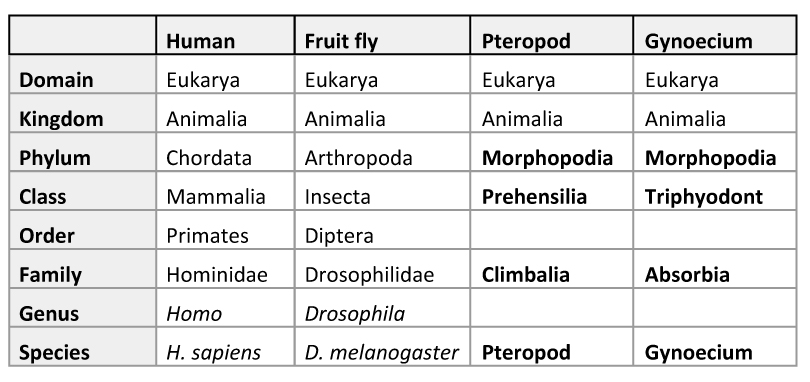 What are two ways that humans and fruit flies are similar?
__________________________________________________________________________________________________________________________________________________________________________________________
At which taxonomic group do humans and fruit flies separate? _________________________
What is the genus of the fruit fly? __________________________________________________________
What is the species of the fruit fly? _________________________________________________________
What is the scientific name of the fruit fly? ________________________________________________
What is the scientific name of humans? ___________________________________________________